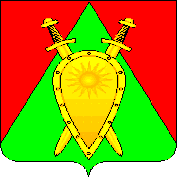 ДУМА ГОРОДСКОГО ОКРУГА ЗАТО П. ГОРНЫЙРЕШЕНИЕ 24 февраля 2022 года                                                                                    № 07О внесении изменений в решение Думы городского округа ЗАТО п. Горный от 31.03.2016г. № 16 «Об утверждении порядка размещения сведений о доходах, расходах, об имуществе и обязательствах имущественного характера лиц, замещающих муниципальные должности, и членов их семей в информационно-телекоммуникационной сети «интернет» на официальном сайте городского округа ЗАТО п. Горный, и предоставления этих сведений для опубликования средствам массовой информации»В целях приведения в соответствие с действующим законодательством, руководствуясь Федеральным законом от 03.12.2012 № 230-ФЗ «О контроле за соответствием расходов лиц, замещающих государственные должности, и иных лиц их доходам»,  ДУМА ГОРОДСКОГО ОКРУГА РЕШИЛА:1. Внести в решение Думы городского округа ЗАТО п. Горный от 31.03.2016г. № 16 «Об утверждении порядка размещения сведений о доходах, расходах, об имуществе и обязательствах имущественного характера лиц, замещающих муниципальные должности, и членов их семей в информационно-телекоммуникационной сети «интернет» на официальном сайте городского округа ЗАТО п. Горный, и предоставления этих сведений для опубликования средствам массовой информации» следующие изменения:1.1. Пункт «г» статьи 2 Порядка размещения сведений о доходах, расходах, об имуществе и обязательствах имущественного характера лиц, замещающих муниципальные должности, и членов их семей в информационно-телекоммуникационной сети «интернет» на официальном сайте городского округа ЗАТО п. Горный, и предоставления этих сведений для опубликования средствам массовой информации изложить в следующей редакции:г) сведения об источниках получения средств, за счет которых совершена сделка по приобретению земельного участка, другого объекта недвижимого имущества, транспортного средства, ценных бумаг, акций (долей участия, паев в уставных (складочных) капиталах организаций), цифровых финансовых активов, цифровой валюты, если общая сумма сделки превышает общий доход лица, замещающего муниципальную должность и его супруги (супруга) за три последних года, предшествующих совершению сделки».2. Настоящее решение вступает в силу после его официального опубликования (обнародования) на сайте городского округа ЗАТО п. Горный http://горный.забайкальскийкрай.рф/.Председатель Думы городского округа ЗАТО п. Горный                                                                            Ю.А. ЛовчиковаГлава ЗАТО п. Горный                                                                  Т.В. КарнаухГлавный специалист администрациигородского округа ЗАТО п. Горный__________________С.А.Бебякина«____» _________ 2022 г.